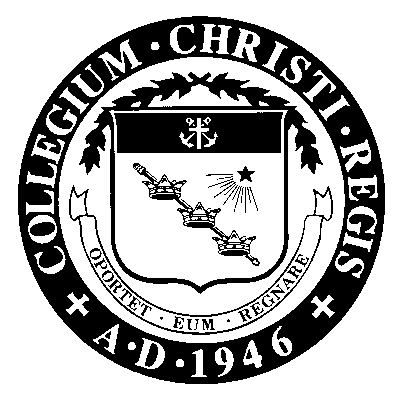 KING’S COLLEGEEducation DepartmentAs a final component of the Master’s Degree in Education, students are required to complete action research. Students often investigate the impact of  teaching strategies used in their own classroom.  To proceed, the College requires students to obtain approval from the institution/school district.  The description of the research is listed below.  Carefully review the information and if you have any questions, please contact the student researcher or their supervisor.  Your consent is appreciated.  Deadline for approval is December 2.    INFORMED CONSENT FOR:     (Title of the Study)Research Supervisors:  Investigator(s):Contact phone numberBrief summary of study:Anticipated duration of school's involvement in project: 	from:						to:If research involves students: 	grade levels needed:	total number of students needed at each grade level:	time needed (per subject/respondent):If research involves teachers, administrators, parents, or other non-students: 	number of subjects/respondents needed:	time needed (per subject/respondent):Special considerations (kinds of students, classrooms, etc.):Information needed from the cooperating teacher, school, or district:Potential benefits to participating school(s): Questions or concerns about this study, including your role as a participant, may be directed to the investigator listedabove, the Institutional Research Board of King's College, or the Ethics Center at King's College. Contact phonenumbers may be obtained by calling the college at (570) 208-5900. Written correspondence should be directed toany of the above at King's College, 133 North River Street, Wilkes-Barre, PA 18711.ConsentI have read the above information and I fully understand the nature of this study. I understand that my/my school’sinvolvement in this study will be confidential, and that if a summary of the results is used for educational or publication purposes, individual results will not be identified. I also understand that I have the right to terminate. ____________________________________________________________________________________________Participant’s Signature Date